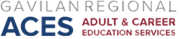 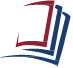 AB 104 Consortium Meeting Agenda  January 18, 2022  4:00 p.m.  Virtual via Zoom  Call to OrderRoll Call  Public Comments  Approve Minutes from Previous Meetingll. Discussion Items  DeliverablesQ2 Student Data due in TOPSPro by January 31st 3-year PlanningGuidelines and requirementsTimelineData collectionCAEP Peer Learning Circles3-year planningConsortia in rural areasOpen Forum to Discuss New BusinessMember Updates  Closing Items  Upcoming Meeting Dates and Times (review calendars for rest of academic year, finalize schedule)Upcoming Agenda Items  
Adjournment 